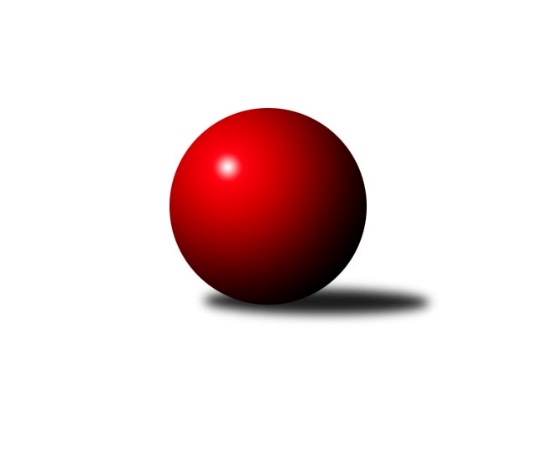 Č.18Ročník 2021/2022	27.4.2024 2. KLM A 2021/2022Statistika 18. kolaTabulka družstev:		družstvo	záp	výh	rem	proh	skore	sety	průměr	body	plné	dorážka	chyby	1.	KK SDS Sadská	18	16	0	2	111.0 : 33.0 	(277.5 : 154.5)	3367	32	2225	1142	18.2	2.	TJ Slovan Karlovy Vary	17	13	0	4	91.0 : 45.0 	(242.0 : 166.0)	3326	26	2219	1108	24	3.	TJ Sokol Kdyně	18	11	1	6	84.5 : 59.5 	(224.0 : 208.0)	3305	23	2211	1094	25.3	4.	KK Kosmonosy	18	10	1	7	78.0 : 66.0 	(219.0 : 213.0)	3280	21	2200	1080	24.1	5.	TJ Lomnice	18	10	1	7	74.5 : 69.5 	(211.0 : 221.0)	3234	21	2165	1069	30.4	6.	TJ Červený Kostelec	18	9	1	8	69.0 : 75.0 	(213.5 : 218.5)	3292	19	2195	1097	28	7.	SKK Bohušovice	18	7	1	10	57.5 : 86.5 	(208.5 : 223.5)	3280	15	2200	1079	28.3	8.	TJ Sokol Tehovec	18	6	2	10	65.5 : 78.5 	(212.0 : 220.0)	3254	14	2192	1062	28.8	9.	Vltavan Loučovice	18	6	0	12	57.5 : 86.5 	(186.0 : 246.0)	3226	12	2176	1050	35.3	10.	Kuželky Aš	16	5	0	11	53.0 : 75.0 	(177.5 : 206.5)	3276	10	2191	1085	24.4	11.	SKK Jičín	17	4	2	11	56.0 : 80.0 	(185.5 : 222.5)	3247	10	2196	1051	32.7	12.	TJ Sokol Duchcov B	18	4	1	13	50.5 : 93.5 	(187.5 : 244.5)	3188	9	2157	1031	35.3Tabulka doma:		družstvo	záp	výh	rem	proh	skore	sety	průměr	body	maximum	minimum	1.	KK SDS Sadská	9	9	0	0	58.0 : 14.0 	(140.5 : 75.5)	3421	18	3599	3253	2.	TJ Slovan Karlovy Vary	9	7	0	2	47.0 : 25.0 	(125.0 : 91.0)	3365	14	3458	3284	3.	TJ Lomnice	9	6	1	2	43.0 : 29.0 	(117.0 : 99.0)	3160	13	3274	3070	4.	TJ Sokol Kdyně	9	6	0	3	41.0 : 31.0 	(107.5 : 108.5)	3280	12	3444	3118	5.	TJ Červený Kostelec	9	6	0	3	37.5 : 34.5 	(110.5 : 105.5)	3434	12	3523	3321	6.	KK Kosmonosy	9	4	1	4	34.0 : 38.0 	(104.5 : 111.5)	3286	9	3377	3214	7.	Kuželky Aš	8	4	0	4	30.5 : 33.5 	(90.5 : 101.5)	3268	8	3357	3201	8.	TJ Sokol Tehovec	9	3	2	4	36.0 : 36.0 	(111.0 : 105.0)	3338	8	3403	3223	9.	SKK Bohušovice	9	4	0	5	30.5 : 41.5 	(107.0 : 109.0)	3198	8	3310	3133	10.	SKK Jičín	8	3	1	4	34.0 : 30.0 	(90.5 : 101.5)	3276	7	3414	3150	11.	Vltavan Loučovice	9	3	0	6	30.5 : 41.5 	(99.0 : 117.0)	3224	6	3311	3104	12.	TJ Sokol Duchcov B	9	3	0	6	27.5 : 44.5 	(84.0 : 132.0)	3281	6	3409	3127Tabulka venku:		družstvo	záp	výh	rem	proh	skore	sety	průměr	body	maximum	minimum	1.	KK SDS Sadská	9	7	0	2	53.0 : 19.0 	(137.0 : 79.0)	3361	14	3511	3236	2.	TJ Slovan Karlovy Vary	8	6	0	2	44.0 : 20.0 	(117.0 : 75.0)	3322	12	3443	3153	3.	KK Kosmonosy	9	6	0	3	44.0 : 28.0 	(114.5 : 101.5)	3279	12	3440	3056	4.	TJ Sokol Kdyně	9	5	1	3	43.5 : 28.5 	(116.5 : 99.5)	3308	11	3402	3176	5.	TJ Lomnice	9	4	0	5	31.5 : 40.5 	(94.0 : 122.0)	3242	8	3394	3126	6.	TJ Červený Kostelec	9	3	1	5	31.5 : 40.5 	(103.0 : 113.0)	3276	7	3366	3077	7.	SKK Bohušovice	9	3	1	5	27.0 : 45.0 	(101.5 : 114.5)	3289	7	3460	3080	8.	TJ Sokol Tehovec	9	3	0	6	29.5 : 42.5 	(101.0 : 115.0)	3245	6	3427	3011	9.	Vltavan Loučovice	9	3	0	6	27.0 : 45.0 	(87.0 : 129.0)	3226	6	3356	2973	10.	TJ Sokol Duchcov B	9	1	1	7	23.0 : 49.0 	(103.5 : 112.5)	3178	3	3296	3033	11.	SKK Jičín	9	1	1	7	22.0 : 50.0 	(95.0 : 121.0)	3243	3	3329	3106	12.	Kuželky Aš	8	1	0	7	22.5 : 41.5 	(87.0 : 105.0)	3277	2	3430	3083Tabulka podzimní části:		družstvo	záp	výh	rem	proh	skore	sety	průměr	body	doma	venku	1.	KK SDS Sadská	11	11	0	0	68.0 : 20.0 	(163.5 : 100.5)	3359	22 	6 	0 	0 	5 	0 	0	2.	TJ Slovan Karlovy Vary	11	8	0	3	58.0 : 30.0 	(149.0 : 115.0)	3288	16 	5 	0 	1 	3 	0 	2	3.	TJ Sokol Kdyně	11	7	0	4	50.0 : 38.0 	(132.0 : 132.0)	3274	14 	5 	0 	1 	2 	0 	3	4.	TJ Lomnice	11	7	0	4	49.0 : 39.0 	(135.0 : 129.0)	3260	14 	4 	0 	1 	3 	0 	3	5.	TJ Červený Kostelec	11	6	1	4	46.5 : 41.5 	(136.0 : 128.0)	3315	13 	4 	0 	1 	2 	1 	3	6.	KK Kosmonosy	11	6	0	5	44.0 : 44.0 	(124.0 : 140.0)	3245	12 	3 	0 	3 	3 	0 	2	7.	TJ Sokol Tehovec	11	4	1	6	41.5 : 46.5 	(134.5 : 129.5)	3277	9 	1 	1 	3 	3 	0 	3	8.	Vltavan Loučovice	11	4	0	7	39.0 : 49.0 	(122.0 : 142.0)	3226	8 	2 	0 	3 	2 	0 	4	9.	SKK Bohušovice	11	4	0	7	33.0 : 55.0 	(130.5 : 133.5)	3245	8 	2 	0 	3 	2 	0 	4	10.	SKK Jičín	11	3	0	8	36.0 : 52.0 	(122.0 : 142.0)	3216	6 	3 	0 	3 	0 	0 	5	11.	Kuželky Aš	11	3	0	8	33.5 : 54.5 	(117.5 : 146.5)	3278	6 	3 	0 	3 	0 	0 	5	12.	TJ Sokol Duchcov B	11	2	0	9	29.5 : 58.5 	(118.0 : 146.0)	3204	4 	1 	0 	4 	1 	0 	5Tabulka jarní části:		družstvo	záp	výh	rem	proh	skore	sety	průměr	body	doma	venku	1.	TJ Slovan Karlovy Vary	6	5	0	1	33.0 : 15.0 	(93.0 : 51.0)	3393	10 	2 	0 	1 	3 	0 	0 	2.	KK SDS Sadská	7	5	0	2	43.0 : 13.0 	(114.0 : 54.0)	3394	10 	3 	0 	0 	2 	0 	2 	3.	TJ Sokol Kdyně	7	4	1	2	34.5 : 21.5 	(92.0 : 76.0)	3335	9 	1 	0 	2 	3 	1 	0 	4.	KK Kosmonosy	7	4	1	2	34.0 : 22.0 	(95.0 : 73.0)	3322	9 	1 	1 	1 	3 	0 	1 	5.	TJ Lomnice	7	3	1	3	25.5 : 30.5 	(76.0 : 92.0)	3168	7 	2 	1 	1 	1 	0 	2 	6.	SKK Bohušovice	7	3	1	3	24.5 : 31.5 	(78.0 : 90.0)	3319	7 	2 	0 	2 	1 	1 	1 	7.	TJ Červený Kostelec	7	3	0	4	22.5 : 33.5 	(77.5 : 90.5)	3287	6 	2 	0 	2 	1 	0 	2 	8.	TJ Sokol Tehovec	7	2	1	4	24.0 : 32.0 	(77.5 : 90.5)	3235	5 	2 	1 	1 	0 	0 	3 	9.	TJ Sokol Duchcov B	7	2	1	4	21.0 : 35.0 	(69.5 : 98.5)	3185	5 	2 	0 	2 	0 	1 	2 	10.	Kuželky Aš	5	2	0	3	19.5 : 20.5 	(60.0 : 60.0)	3277	4 	1 	0 	1 	1 	0 	2 	11.	SKK Jičín	6	1	2	3	20.0 : 28.0 	(63.5 : 80.5)	3290	4 	0 	1 	1 	1 	1 	2 	12.	Vltavan Loučovice	7	2	0	5	18.5 : 37.5 	(64.0 : 104.0)	3226	4 	1 	0 	3 	1 	0 	2 Zisk bodů pro družstvo:		jméno hráče	družstvo	body	zápasy	v %	dílčí body	sety	v %	1.	Václav Hlaváč st.	TJ Slovan Karlovy Vary 	17	/	17	(100%)	58	/	68	(85%)	2.	Tomáš Bek 	KK SDS Sadská 	17	/	17	(100%)	53	/	68	(78%)	3.	Viktor Pytlík 	TJ Sokol Kdyně 	14	/	16	(88%)	48	/	64	(75%)	4.	Tomáš Pavlík 	TJ Slovan Karlovy Vary 	14	/	17	(82%)	52.5	/	68	(77%)	5.	Václav Schejbal 	KK SDS Sadská 	14	/	18	(78%)	52.5	/	72	(73%)	6.	Jaroslav Procházka 	TJ Sokol Tehovec  	14	/	18	(78%)	47.5	/	72	(66%)	7.	Filip Löffelmann 	TJ Sokol Kdyně 	14	/	18	(78%)	44.5	/	72	(62%)	8.	Petr Vaněk 	TJ Červený Kostelec   	13.5	/	18	(75%)	46.5	/	72	(65%)	9.	Štěpán Diosegi 	TJ Lomnice 	13	/	17	(76%)	42.5	/	68	(63%)	10.	Luboš Beneš 	KK Kosmonosy  	13	/	18	(72%)	40	/	72	(56%)	11.	Ladislav Urban 	TJ Slovan Karlovy Vary 	12	/	13	(92%)	35.5	/	52	(68%)	12.	Aleš Košnar 	KK SDS Sadská 	11	/	15	(73%)	41	/	60	(68%)	13.	Václav Krysl 	TJ Slovan Karlovy Vary 	11	/	15	(73%)	37.5	/	60	(63%)	14.	Antonín Svoboda 	KK SDS Sadská 	11	/	15	(73%)	34.5	/	60	(58%)	15.	Josef Vejvara 	SKK Jičín 	11	/	16	(69%)	37	/	64	(58%)	16.	Martin Schejbal 	KK SDS Sadská 	10	/	15	(67%)	32.5	/	60	(54%)	17.	Jakub Šmidlík 	TJ Sokol Tehovec  	10	/	17	(59%)	42	/	68	(62%)	18.	Jaromír Fabián 	KK Kosmonosy  	10	/	17	(59%)	38	/	68	(56%)	19.	Petr Jedlička 	Kuželky Aš 	9.5	/	15	(63%)	30	/	60	(50%)	20.	Jiří Benda st.	TJ Sokol Kdyně 	9.5	/	18	(53%)	36.5	/	72	(51%)	21.	Pavel Říha 	KK Kosmonosy  	9	/	14	(64%)	34	/	56	(61%)	22.	Petr Seidl 	TJ Sokol Tehovec  	9	/	14	(64%)	33	/	56	(59%)	23.	Ondřej Mrkos 	TJ Červený Kostelec   	9	/	16	(56%)	34.5	/	64	(54%)	24.	Jan Smolena 	Vltavan Loučovice 	9	/	17	(53%)	35	/	68	(51%)	25.	Miroslav Knespl 	TJ Lomnice 	9	/	17	(53%)	34	/	68	(50%)	26.	František Černý 	SKK Jičín 	9	/	17	(53%)	32.5	/	68	(48%)	27.	Jiří Semerád 	SKK Bohušovice 	9	/	18	(50%)	35.5	/	72	(49%)	28.	Josef Krotký 	TJ Lomnice 	8	/	12	(67%)	29	/	48	(60%)	29.	Václav Pešek 	KK SDS Sadská 	8	/	12	(67%)	29	/	48	(60%)	30.	Tomáš Bajtalon 	KK Kosmonosy  	8	/	13	(62%)	26.5	/	52	(51%)	31.	David Sukdolák 	KK SDS Sadská 	8	/	14	(57%)	33	/	56	(59%)	32.	Miroslav Bubla 	TJ Lomnice 	8	/	14	(57%)	32	/	56	(57%)	33.	Jiří Vejvara 	SKK Jičín 	8	/	15	(53%)	33.5	/	60	(56%)	34.	Jiří Semelka 	TJ Sokol Duchcov B 	8	/	15	(53%)	29	/	60	(48%)	35.	František Adamů ml.	TJ Červený Kostelec   	8	/	16	(50%)	33.5	/	64	(52%)	36.	Ivan Boško 	Kuželky Aš 	8	/	16	(50%)	33.5	/	64	(52%)	37.	Dušan Plocek 	KK Kosmonosy  	8	/	16	(50%)	33.5	/	64	(52%)	38.	Petr Kubita 	TJ Sokol Duchcov B 	8	/	18	(44%)	33	/	72	(46%)	39.	Josef Fidrant 	TJ Sokol Kdyně 	8	/	18	(44%)	32	/	72	(44%)	40.	Tomáš Svoboda 	SKK Bohušovice 	7.5	/	17	(44%)	29.5	/	68	(43%)	41.	Jaroslav Chvojka 	SKK Bohušovice 	7	/	12	(58%)	29	/	48	(60%)	42.	Jiří Vondráček 	KK Kosmonosy  	7	/	12	(58%)	25.5	/	48	(53%)	43.	Daniel Balcar 	TJ Červený Kostelec   	7	/	13	(54%)	26.5	/	52	(51%)	44.	Jindřich Dvořák 	TJ Sokol Kdyně 	7	/	14	(50%)	27	/	56	(48%)	45.	Robert Weis 	Vltavan Loučovice 	7	/	15	(47%)	25	/	60	(42%)	46.	Jaroslav Soukup 	SKK Jičín 	7	/	15	(47%)	24	/	60	(40%)	47.	Zdeněk Kandl 	TJ Sokol Duchcov B 	7	/	16	(44%)	38.5	/	64	(60%)	48.	Zdeněk Kříž st.	TJ Slovan Karlovy Vary 	7	/	17	(41%)	33.5	/	68	(49%)	49.	František Kopecký 	TJ Sokol Duchcov B 	7	/	18	(39%)	31	/	72	(43%)	50.	Radek Šlouf 	Vltavan Loučovice 	6.5	/	9	(72%)	20	/	36	(56%)	51.	David Horák 	TJ Sokol Duchcov B 	6.5	/	15	(43%)	28	/	60	(47%)	52.	Štěpán Schuster 	TJ Červený Kostelec   	6	/	9	(67%)	18.5	/	36	(51%)	53.	Miroslav Šuba 	Vltavan Loučovice 	6	/	10	(60%)	20.5	/	40	(51%)	54.	Jaromír Hnát 	SKK Bohušovice 	6	/	15	(40%)	26	/	60	(43%)	55.	Josef Gondek 	Vltavan Loučovice 	6	/	16	(38%)	28	/	64	(44%)	56.	Tomáš Timura 	TJ Sokol Kdyně 	6	/	16	(38%)	25.5	/	64	(40%)	57.	Radek Šípek 	SKK Bohušovice 	6	/	18	(33%)	39	/	72	(54%)	58.	Martin Vrbata 	Kuželky Aš 	5.5	/	9	(61%)	20	/	36	(56%)	59.	Bohumil Maněna 	TJ Lomnice 	5.5	/	16	(34%)	22.5	/	64	(35%)	60.	Martin Hurta 	Kuželky Aš 	5	/	10	(50%)	16	/	40	(40%)	61.	Antonín Valeška 	Kuželky Aš 	5	/	11	(45%)	21	/	44	(48%)	62.	Dalibor Chráska 	TJ Červený Kostelec   	4.5	/	15	(30%)	25.5	/	60	(43%)	63.	Jiří Šťastný 	TJ Sokol Tehovec  	4.5	/	15	(30%)	21	/	60	(35%)	64.	Milan Perníček 	SKK Bohušovice 	4	/	4	(100%)	13	/	16	(81%)	65.	Martin Bílek 	TJ Sokol Tehovec  	4	/	13	(31%)	20.5	/	52	(39%)	66.	Jaroslav Suchánek 	Vltavan Loučovice 	4	/	14	(29%)	23	/	56	(41%)	67.	Ota Maršát st.	Kuželky Aš 	4	/	15	(27%)	22.5	/	60	(38%)	68.	Lukáš Dařílek 	SKK Bohušovice 	4	/	17	(24%)	27	/	68	(40%)	69.	Vladimír Matějka 	TJ Sokol Tehovec  	3	/	6	(50%)	16	/	24	(67%)	70.	Agaton Plaňanský st.	SKK Jičín 	3	/	6	(50%)	12.5	/	24	(52%)	71.	Pavel Jedlička 	TJ Sokol Duchcov B 	3	/	7	(43%)	12	/	28	(43%)	72.	Luboš Kolařík 	SKK Jičín 	3	/	8	(38%)	12	/	32	(38%)	73.	Jaroslav Bulant 	Kuželky Aš 	3	/	16	(19%)	24.5	/	64	(38%)	74.	Ota Maršát ml.	Kuželky Aš 	2	/	2	(100%)	7	/	8	(88%)	75.	Petr Kolář 	SKK Jičín 	2	/	2	(100%)	5	/	8	(63%)	76.	Jiří Guba 	TJ Lomnice 	2	/	2	(100%)	5	/	8	(63%)	77.	Roman Bureš 	SKK Jičín 	2	/	3	(67%)	5	/	12	(42%)	78.	Hubert Guba 	TJ Lomnice 	2	/	4	(50%)	8.5	/	16	(53%)	79.	Tomáš Suchánek 	Vltavan Loučovice 	2	/	4	(50%)	8	/	16	(50%)	80.	Radek Tajč 	KK Kosmonosy  	2	/	6	(33%)	10	/	24	(42%)	81.	Filip Maňák 	TJ Lomnice 	2	/	6	(33%)	9	/	24	(38%)	82.	Petr Šmidlík 	TJ Sokol Tehovec  	2	/	8	(25%)	9.5	/	32	(30%)	83.	Josef Veverka 	TJ Lomnice 	2	/	11	(18%)	16	/	44	(36%)	84.	Jakub Vojáček 	TJ Sokol Tehovec  	2	/	11	(18%)	15.5	/	44	(35%)	85.	Libor Dušek 	Vltavan Loučovice 	2	/	11	(18%)	15	/	44	(34%)	86.	Martin Mýl 	TJ Červený Kostelec   	2	/	11	(18%)	14	/	44	(32%)	87.	Tomáš Beck st.	TJ Slovan Karlovy Vary 	2	/	12	(17%)	12.5	/	48	(26%)	88.	Jan Lommer 	TJ Sokol Kdyně 	1	/	3	(33%)	6	/	12	(50%)	89.	Daniel Bouda 	TJ Červený Kostelec   	1	/	3	(33%)	5	/	12	(42%)	90.	Jaroslav Doškář 	KK Kosmonosy  	1	/	4	(25%)	6.5	/	16	(41%)	91.	Jaroslav Löffelmann 	TJ Sokol Kdyně 	1	/	4	(25%)	3.5	/	16	(22%)	92.	Pavel Staša 	TJ Slovan Karlovy Vary 	1	/	5	(20%)	7	/	20	(35%)	93.	Zdeněk Chvátal 	TJ Lomnice 	1	/	5	(20%)	4.5	/	20	(23%)	94.	Martin Perníček 	SKK Bohušovice 	1	/	6	(17%)	8.5	/	24	(35%)	95.	Jan Ransdorf 	TJ Sokol Duchcov B 	1	/	9	(11%)	10	/	36	(28%)	96.	Václav Pilař 	Kuželky Aš 	0	/	1	(0%)	1	/	4	(25%)	97.	Lukáš Holý 	TJ Slovan Karlovy Vary 	0	/	1	(0%)	1	/	4	(25%)	98.	Pavel Kaan 	SKK Jičín 	0	/	1	(0%)	1	/	4	(25%)	99.	Petr Novák 	KK Kosmonosy  	0	/	1	(0%)	1	/	4	(25%)	100.	Ladislav Křivka 	SKK Jičín 	0	/	1	(0%)	1	/	4	(25%)	101.	Tomáš Kincl 	TJ Červený Kostelec   	0	/	1	(0%)	1	/	4	(25%)	102.	Petr Lidmila 	TJ Lomnice 	0	/	1	(0%)	0	/	4	(0%)	103.	Luděk Stríž 	TJ Slovan Karlovy Vary 	0	/	1	(0%)	0	/	4	(0%)	104.	Ludvík Sojka 	Vltavan Loučovice 	0	/	1	(0%)	0	/	4	(0%)	105.	Jiří Müller 	TJ Sokol Duchcov B 	0	/	3	(0%)	2	/	12	(17%)	106.	Tomáš Šaněk 	TJ Sokol Duchcov B 	0	/	4	(0%)	2	/	16	(13%)	107.	Martin Jirkal 	Vltavan Loučovice 	0	/	7	(0%)	5.5	/	28	(20%)	108.	Pavel Louda 	SKK Jičín 	0	/	8	(0%)	12	/	32	(38%)Průměry na kuželnách:		kuželna	průměr	plné	dorážka	chyby	výkon na hráče	1.	SKK Nachod, 1-4	3417	2273	1143	29.1	(569.5)	2.	Přelouč, 1-4	3329	2218	1110	26.9	(554.9)	3.	Poděbrady, 1-4	3326	2222	1104	25.3	(554.4)	4.	Duchcov, 1-4	3317	2221	1095	30.7	(552.9)	5.	Karlovy Vary, 1-4	3311	2205	1106	21.7	(551.9)	6.	SKK Jičín, 1-4	3285	2203	1081	30.1	(547.6)	7.	KK Kosmonosy, 3-6	3283	2193	1090	26.2	(547.3)	8.	TJ Sokol Kdyně, 1-4	3270	2194	1076	27.2	(545.1)	9.	Kuželky Aš, 1-4	3255	2177	1077	26.6	(542.6)	10.	Vltavan Loučovice, 1-4	3232	2175	1056	30.3	(538.7)	11.	Bohušovice, 1-4	3207	2137	1069	27.8	(534.5)	12.	Lomnice, 1-4	3138	2117	1021	33.2	(523.1)Nejlepší výkony na kuželnách:SKK Nachod, 1-4TJ Červený Kostelec  	3523	3. kolo	Petr Vaněk 	TJ Červený Kostelec  	642	16. koloTJ Červený Kostelec  	3513	14. kolo	Jakub Šmidlík 	TJ Sokol Tehovec 	640	16. koloKK SDS Sadská	3511	14. kolo	Daniel Bouda 	TJ Červený Kostelec  	637	3. koloTJ Červený Kostelec  	3506	1. kolo	Dalibor Chráska 	TJ Červený Kostelec  	630	14. koloTJ Červený Kostelec  	3476	16. kolo	František Adamů ml.	TJ Červený Kostelec  	619	14. koloSKK Bohušovice	3460	18. kolo	Ondřej Mrkos 	TJ Červený Kostelec  	618	11. koloKuželky Aš	3430	1. kolo	Ondřej Mrkos 	TJ Červený Kostelec  	615	18. koloTJ Červený Kostelec  	3429	18. kolo	Petr Vaněk 	TJ Červený Kostelec  	613	18. koloTJ Sokol Tehovec 	3427	16. kolo	Ondřej Mrkos 	TJ Červený Kostelec  	612	1. koloKK Kosmonosy 	3411	12. kolo	František Adamů ml.	TJ Červený Kostelec  	606	3. koloPřelouč, 1-4KK SDS Sadská	3599	15. kolo	Tomáš Bek 	KK SDS Sadská	664	2. koloKK SDS Sadská	3517	13. kolo	Václav Pešek 	KK SDS Sadská	637	15. koloKK SDS Sadská	3515	6. kolo	Václav Schejbal 	KK SDS Sadská	628	6. koloKK SDS Sadská	3489	2. kolo	Tomáš Bek 	KK SDS Sadská	621	15. koloKK SDS Sadská	3373	9. kolo	Aleš Košnar 	KK SDS Sadská	621	6. koloKK SDS Sadská	3361	17. kolo	Václav Schejbal 	KK SDS Sadská	615	15. koloKK SDS Sadská	3351	10. kolo	Josef Gondek 	Vltavan Loučovice	609	15. koloKK Kosmonosy 	3340	6. kolo	David Sukdolák 	KK SDS Sadská	605	13. koloTJ Červený Kostelec  	3332	2. kolo	Václav Schejbal 	KK SDS Sadská	605	13. koloKK SDS Sadská	3331	8. kolo	Václav Schejbal 	KK SDS Sadská	604	8. koloPoděbrady, 1-4KK SDS Sadská	3419	11. kolo	Václav Schejbal 	KK SDS Sadská	622	11. koloTJ Slovan Karlovy Vary	3404	6. kolo	Petr Seidl 	TJ Sokol Tehovec 	620	13. koloTJ Sokol Tehovec 	3403	2. kolo	Jakub Šmidlík 	TJ Sokol Tehovec 	612	11. koloTJ Sokol Tehovec 	3389	11. kolo	Jaroslav Procházka 	TJ Sokol Tehovec 	605	15. koloTJ Sokol Tehovec 	3387	15. kolo	Jaroslav Procházka 	TJ Sokol Tehovec 	603	2. koloTJ Sokol Tehovec 	3383	4. kolo	Tomáš Pavlík 	TJ Slovan Karlovy Vary	599	6. koloTJ Sokol Kdyně	3379	12. kolo	Jaroslav Procházka 	TJ Sokol Tehovec 	595	12. koloTJ Červený Kostelec  	3366	4. kolo	Viktor Pytlík 	TJ Sokol Kdyně	595	12. koloSKK Bohušovice	3354	15. kolo	Jaroslav Procházka 	TJ Sokol Tehovec 	592	17. koloTJ Sokol Tehovec 	3340	13. kolo	Jaroslav Procházka 	TJ Sokol Tehovec 	591	13. koloDuchcov, 1-4TJ Slovan Karlovy Vary	3443	12. kolo	Miroslav Bubla 	TJ Lomnice	632	3. koloKK Kosmonosy 	3440	16. kolo	Václav Hlaváč st.	TJ Slovan Karlovy Vary	615	12. koloTJ Sokol Duchcov B	3409	14. kolo	Jaromír Fabián 	KK Kosmonosy 	601	16. koloTJ Sokol Duchcov B	3381	1. kolo	František Kopecký 	TJ Sokol Duchcov B	597	18. koloTJ Sokol Tehovec 	3378	1. kolo	Petr Kubita 	TJ Sokol Duchcov B	596	16. koloTJ Lomnice	3374	3. kolo	Petr Kubita 	TJ Sokol Duchcov B	596	14. koloTJ Sokol Duchcov B	3370	18. kolo	Petr Jedlička 	Kuželky Aš	595	18. koloTJ Červený Kostelec  	3355	7. kolo	Ondřej Mrkos 	TJ Červený Kostelec  	595	7. koloSKK Jičín	3329	14. kolo	Zdeněk Kandl 	TJ Sokol Duchcov B	593	1. koloSKK Bohušovice	3326	5. kolo	Jiří Semelka 	TJ Sokol Duchcov B	591	1. koloKarlovy Vary, 1-4TJ Slovan Karlovy Vary	3458	18. kolo	Václav Hlaváč st.	TJ Slovan Karlovy Vary	638	1. koloTJ Slovan Karlovy Vary	3448	10. kolo	Tomáš Pavlík 	TJ Slovan Karlovy Vary	627	10. koloTJ Slovan Karlovy Vary	3420	3. kolo	Václav Hlaváč st.	TJ Slovan Karlovy Vary	622	18. koloTJ Slovan Karlovy Vary	3386	7. kolo	Tomáš Pavlík 	TJ Slovan Karlovy Vary	621	18. koloTJ Slovan Karlovy Vary	3369	1. kolo	Václav Hlaváč st.	TJ Slovan Karlovy Vary	613	10. koloKK SDS Sadská	3345	16. kolo	Tomáš Pavlík 	TJ Slovan Karlovy Vary	611	3. koloTJ Červený Kostelec  	3339	10. kolo	Václav Hlaváč st.	TJ Slovan Karlovy Vary	606	3. koloTJ Slovan Karlovy Vary	3326	14. kolo	Tomáš Pavlík 	TJ Slovan Karlovy Vary	601	5. koloKuželky Aš	3316	3. kolo	Tomáš Pavlík 	TJ Slovan Karlovy Vary	597	14. koloTJ Slovan Karlovy Vary	3308	5. kolo	Tomáš Pavlík 	TJ Slovan Karlovy Vary	595	7. koloSKK Jičín, 1-4SKK Jičín	3414	10. kolo	Tomáš Pavlík 	TJ Slovan Karlovy Vary	641	13. koloTJ Slovan Karlovy Vary	3405	13. kolo	Josef Vejvara 	SKK Jičín	612	10. koloTJ Sokol Kdyně	3358	18. kolo	Agaton Plaňanský st.	SKK Jičín	594	10. koloKK SDS Sadská	3334	5. kolo	Josef Fidrant 	TJ Sokol Kdyně	593	18. koloSKK Jičín	3333	18. kolo	Tomáš Bek 	KK SDS Sadská	592	5. koloSKK Bohušovice	3330	10. kolo	Roman Bureš 	SKK Jičín	589	18. koloKuželky Aš	3316	16. kolo	Jiří Vejvara 	SKK Jičín	588	10. koloTJ Sokol Tehovec 	3311	7. kolo	Josef Vejvara 	SKK Jičín	588	9. koloSKK Jičín	3309	9. kolo	František Černý 	SKK Jičín	587	9. koloSKK Jičín	3289	7. kolo	Václav Hlaváč st.	TJ Slovan Karlovy Vary	584	13. koloKK Kosmonosy, 3-6KK Kosmonosy 	3377	18. kolo	Pavel Říha 	KK Kosmonosy 	604	2. koloTJ Sokol Kdyně	3351	7. kolo	Dušan Plocek 	KK Kosmonosy 	599	2. koloKK Kosmonosy 	3343	9. kolo	Pavel Říha 	KK Kosmonosy 	596	4. koloTJ Slovan Karlovy Vary	3336	2. kolo	Jaromír Fabián 	KK Kosmonosy 	595	18. koloVltavan Loučovice	3323	13. kolo	Josef Vejvara 	SKK Jičín	593	15. koloKK Kosmonosy 	3311	2. kolo	Luboš Beneš 	KK Kosmonosy 	593	13. koloKK Kosmonosy 	3297	5. kolo	Václav Schejbal 	KK SDS Sadská	589	18. koloKK Kosmonosy 	3290	4. kolo	Petr Vaněk 	TJ Červený Kostelec  	585	9. koloKK SDS Sadská	3288	18. kolo	Josef Veverka 	TJ Lomnice	579	10. koloTJ Sokol Duchcov B	3288	4. kolo	Josef Gondek 	Vltavan Loučovice	578	13. koloTJ Sokol Kdyně, 1-4TJ Sokol Kdyně	3444	8. kolo	Viktor Pytlík 	TJ Sokol Kdyně	640	8. koloTJ Slovan Karlovy Vary	3367	17. kolo	Viktor Pytlík 	TJ Sokol Kdyně	611	6. koloTJ Sokol Kdyně	3347	4. kolo	Viktor Pytlík 	TJ Sokol Kdyně	605	4. koloKuželky Aš	3344	8. kolo	Josef Fidrant 	TJ Sokol Kdyně	598	15. koloTJ Červený Kostelec  	3338	15. kolo	Václav Hlaváč st.	TJ Slovan Karlovy Vary	596	17. koloTJ Sokol Kdyně	3330	6. kolo	Jiří Benda st.	TJ Sokol Kdyně	591	8. koloTJ Sokol Kdyně	3317	2. kolo	Miroslav Bubla 	TJ Lomnice	590	13. koloTJ Sokol Kdyně	3303	15. kolo	Petr Vaněk 	TJ Červený Kostelec  	589	15. koloTJ Sokol Tehovec 	3299	9. kolo	Jindřich Dvořák 	TJ Sokol Kdyně	582	4. koloSKK Bohušovice	3280	2. kolo	Josef Fidrant 	TJ Sokol Kdyně	580	8. koloKuželky Aš, 1-4KK SDS Sadská	3417	7. kolo	Václav Hlaváč st.	TJ Slovan Karlovy Vary	617	15. koloKuželky Aš	3357	13. kolo	Tomáš Bek 	KK SDS Sadská	609	7. koloKuželky Aš	3341	9. kolo	Martin Vrbata 	Kuželky Aš	597	9. koloTJ Červený Kostelec  	3299	13. kolo	Tomáš Bajtalon 	KK Kosmonosy 	596	17. koloKK Kosmonosy 	3294	17. kolo	Petr Vaněk 	TJ Červený Kostelec  	590	13. koloTJ Sokol Tehovec 	3290	10. kolo	Aleš Košnar 	KK SDS Sadská	582	7. koloVltavan Loučovice	3287	2. kolo	Petr Jedlička 	Kuželky Aš	580	9. koloKuželky Aš	3263	2. kolo	Josef Gondek 	Vltavan Loučovice	580	2. koloKuželky Aš	3251	6. kolo	Jaroslav Chvojka 	SKK Bohušovice	577	9. koloKuželky Aš	3250	17. kolo	Robert Weis 	Vltavan Loučovice	576	2. koloVltavan Loučovice, 1-4Kuželky Aš	3352	14. kolo	Petr Jedlička 	Kuželky Aš	610	14. koloSKK Jičín	3312	12. kolo	František Černý 	SKK Jičín	591	12. koloVltavan Loučovice	3311	5. kolo	Václav Hlaváč st.	TJ Slovan Karlovy Vary	588	11. koloTJ Sokol Kdyně	3282	16. kolo	Josef Gondek 	Vltavan Loučovice	588	5. koloSKK Bohušovice	3281	7. kolo	Viktor Pytlík 	TJ Sokol Kdyně	586	16. koloVltavan Loučovice	3281	7. kolo	Josef Gondek 	Vltavan Loučovice	581	7. koloVltavan Loučovice	3280	18. kolo	Ladislav Urban 	TJ Slovan Karlovy Vary	578	11. koloTJ Slovan Karlovy Vary	3258	11. kolo	Miroslav Šuba 	Vltavan Loučovice	577	18. koloTJ Lomnice	3244	18. kolo	Jaroslav Procházka 	TJ Sokol Tehovec 	576	5. koloVltavan Loučovice	3244	12. kolo	Josef Gondek 	Vltavan Loučovice	574	12. koloBohušovice, 1-4TJ Sokol Kdyně	3402	14. kolo	Ondřej Mrkos 	TJ Červený Kostelec  	611	6. koloKK SDS Sadská	3364	1. kolo	Milan Perníček 	SKK Bohušovice	607	1. koloSKK Bohušovice	3310	1. kolo	Jindřich Dvořák 	TJ Sokol Kdyně	599	14. koloSKK Bohušovice	3248	12. kolo	Václav Schejbal 	KK SDS Sadská	597	1. koloKK Kosmonosy 	3230	11. kolo	Václav Hlaváč st.	TJ Slovan Karlovy Vary	590	8. koloSKK Bohušovice	3220	3. kolo	Pavel Říha 	KK Kosmonosy 	580	11. koloSKK Bohušovice	3217	8. kolo	Aleš Košnar 	KK SDS Sadská	580	1. koloSKK Bohušovice	3213	11. kolo	Štěpán Diosegi 	TJ Lomnice	580	16. koloTJ Sokol Tehovec 	3189	3. kolo	Tomáš Bek 	KK SDS Sadská	578	1. koloTJ Červený Kostelec  	3173	6. kolo	Jiří Semelka 	TJ Sokol Duchcov B	577	17. koloLomnice, 1-4KK SDS Sadská	3334	12. kolo	Josef Krotký 	TJ Lomnice	592	17. koloTJ Lomnice	3274	17. kolo	Josef Krotký 	TJ Lomnice	588	8. koloTJ Lomnice	3258	8. kolo	Tomáš Bek 	KK SDS Sadská	586	12. koloTJ Sokol Kdyně	3229	1. kolo	Štěpán Diosegi 	TJ Lomnice	585	8. koloTJ Lomnice	3170	14. kolo	Viktor Pytlík 	TJ Sokol Kdyně	580	1. koloTJ Sokol Duchcov B	3156	15. kolo	Josef Krotký 	TJ Lomnice	573	11. koloTJ Lomnice	3156	6. kolo	Miroslav Bubla 	TJ Lomnice	573	6. koloTJ Lomnice	3144	1. kolo	Miroslav Bubla 	TJ Lomnice	569	1. koloTJ Lomnice	3138	4. kolo	Petr Jedlička 	Kuželky Aš	565	11. koloTJ Lomnice	3123	11. kolo	Václav Pešek 	KK SDS Sadská	563	12. koloČetnost výsledků:	8.0 : 0.0	1x	7.0 : 1.0	18x	6.5 : 1.5	1x	6.0 : 2.0	22x	5.5 : 2.5	1x	5.0 : 3.0	15x	4.5 : 3.5	1x	4.0 : 4.0	5x	3.5 : 4.5	2x	3.0 : 5.0	14x	2.0 : 6.0	10x	1.5 : 6.5	1x	1.0 : 7.0	11x	0.0 : 8.0	6x